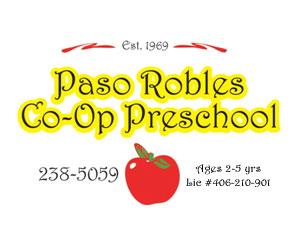 Dear Parents,The following forms have been included in your registration packet for Summer Camp. (A few extra forms are necessary for school year attendance).Summer Camp Contract- please fill out top portion for child then sign and initial as indicated. The bottom portion will be filled out by staff during attendance.  ID and Emergency Information- this form is extremely important.  Please fill it out completely. We will only allow the people listed on this form to pick up your child or be called in case of emergency. Preadmission Health History- also list any allergies on this form.Physician’s Report/ Immunization Records- if your child has been seen recently, the doctor’s office will usually fill out this report from past records. It is required by State Law that your child’s immunizations records are up to date, and we must have a copy for our records.  Acknowledgement for Parent’s Rights and Personal Rights- please sign the acknowledgement portion at the bottom of the form and return it. You should keep the upper portion of both the Parent’s Rights and Personal Rights forms for your records. Medical Treatment Consent- The medical consent form must be an original to be accepted by the hospital, dental office, or doctor’s office. It is helpful to note any allergies your child has on this form. If your child has no allergies, please put “no known allergies at this time”.  If you know your child’s blood type, please list it on this form as well.Photo Release Form- indicate if you DO or DO NOT wish to have your child’s photo or yours used for school advertising purposes.Summer Camp Parent Aides – In exchange for helping during  Summer Camp Co-op you will receive 1 child’s free tuition for that day! All Parents - need to submit a copy of your California Driver’s License or other I.D.  If you have questions about these forms, please ask.Sincerely, Johna’ DeBellis, Executive Director   							Updated 3/2024                                                                 